Der Herr ist freundlichGebetsblatt 	Datum:________Bitte für jedes Mal und für jede Teilnehmerin deiner Gruppe kopierenPünktlich anfangen.Bitte mitbringen: Bibel, MIP-Heft, BleistiftAnbetung - Betet Gott an, für das wer Er ist: Seine Eigenschaften, Sein Name, Sein Charakter. (Bitte erwähne keine Gebetserhörung oder Anliegen während dieser Zeit.)Eigenschaft: Der Herr ist freundlichBibelwort(e): Psalm 135,3; Psalm 34,9; Psalm 118,27Gedanken:Schuld bekennen - In der Stille bekennen wir unsere Sünden, dem Gott der vergibt               - 1. Joh. 1,9Danksagung - Danke Gott für konkrete Gebetserhörungen, für das, was Er getan hat. 
1. Thess. 5,18 (Bitte keine Gebetsanliegen während dieser Zeit.)Fürbitte - Bilde Gruppen mit zwei bis vier Teilnehmerinnen. Fürbitte für unsere KinderDie Freundlichkeit des Herrn, unseres Gottes sei über … und festige über … das Werk … Hände!  Nach Psalm 90,17Dagegen bringt der Geist Gottes in unserem ….... Leben nur Gutes hervor: Liebe und Freude, Frieden und Geduld, Freundlichkeit, Güte und Treue.   Nach Gal. 5,22Kind 1:Kind 2:Kind 3:Besondere Anliegen:Kind 1:Kind 2:Kind 3:Fürbitte für Lehrer Die Freundlichkeit des Herrn, unseres Gottes sei über … und festige über … das Werk … Hände!  Nach Psalm 90,17Dagegen bringt der Geist Gottes in unserem ….... Leben nur Gutes hervor: Liebe und Freude, Frieden und Geduld, Freundlichkeit, Güte und Treue.  Nach Gal. 5,22Besondere Anliegen:Fürbitte für Anliegen der Schule:Fürbitte für MIP: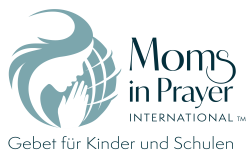 Denke daran: Gebetsanliegen der Gruppe bleiben in der Gruppe!  